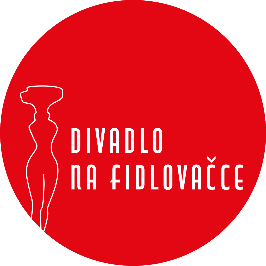 SMLOUVA O ZÁJEZDOVÉM PŘEDSTAVENÍ  č. sml. 08/2020DIVADLO NA FIDLOVAČCE s.r.o., se sídlem Křesomyslova 625 Praha 4Zastoupené: ředitelem Ing. Janem Koťátkem IČO: 25658808DIČ: CZ25658808evidováno: v OR MS v Praze,odd. C, vl. 58826č.účtu:  19-9264070257/0100kont. osoba: Rostislav Šrom telefon: +420 774 820 887    	  E-mail: srom@fidlovacka.cz (dále jen divadlo)aMĚSTSKÉ KULTURNÍ STŘEDISKO STRAKONICE, Mírová 831, 386 01 Strakonicezastoupené: ředitelem Františkem ChristelbaueremIČO: 00367869DIČ: CZ00367869č. účtu: 1768185/0300kont. osoba: Zdenka Rábovátelefon: +420 605 774 335Email: zdenka.rabova@meks-st.cz 	(dále jen pořadatel)uzavírají tuto smlouvu o realizaci kulturní akce – provedení divadelní hry:EVA TROPÍ HLOUPOSTI I. Předmět smlouvyDivadlo Na Fidlovačce se zavazuje uskutečnit představení: „EVA TROPÍ HLOUPOSTI “ - název (autor): Fan Vavřincováv režii: Pavla Šimáka a v obsazení, jak je uvedeno v příloze č.1 této smlouvy, která je její nedílnou součástí.dne: 1.2.2021 v 19:00 hod. místo: Dům kultury Strakonice II. Způsob plněníZa uvedené představení uhradí Pořadatel Divadlu na základě vystavené faktury honorář za uvedené představení ve výši: 90.000Kč + 21%DPH (slovy: devadesát tisíc korun českých)2.   Náklady na dopravu hradí Pořadatel 3.  Pořadatel uhradí divadlu dohodnutou cenu v celkové výši 90.000Kč + 21 % DPH (slovy: devadesát tisíc korun + DPH). Na základě faktury, která bude mít veškeré náležitosti daňového dokladu. Úhrada bude provedena 10 dnů před realizací divadelního představení. Dnem zdanitelného plnění je datum vystavení daňového dokladu.4. Pořadatel je povinen uhradit na účet Dilia odměnu za poskytnutí licence ve výši 8% a OSA 2,5% z celkových hrubých tržeb včetně předplatného.III. Podmínky pro pořadatelePořadatel zajistí pro realizaci představení a nerušený průběh zkoušky: 1. čisté prázdné jeviště od 12 hod dne 1.2.2021 2. čisté a vyklizené šatny a nezbytné hygienické zařízení3. v zimním období v šatnách a na jevišti minimální teplotu 20 °C před začátkem a po celou dobu představení4. místní personál (minimálně 2 techniky na pomoc při vykládce a nakládce, dle bodu 1., osvětlovač a zvukař upřesnit čas, dle náročnosti inscenace) - kontaktní osoby pro realizaci předmětu smlouvy: Technika: Vojtěch Svoboda tel.: +420 773 031 280inspicient: Petr Veselý tel.: +420 776 785 787Zvuk: Vojtěch Effenberger tel.: +420 774 699 218Světla: Martin Vondrášek tel.: +420 604 978 6665. pořadatel zajistí pro divadlo 4 vstupenky na představeníIV. Technické požadavky1. Pořadatel se zavazuje, že splňuje všechny technické požadavky inscenace, které jsou nedílnou součástí této smlouvy, viz příloha smlouvy „Technické požadavky“2. Pořadatel bere na vědomí, že v případě, že nebude moci splnit všechny technické požadavky inscenace, je povinen tuto skutečnost neprodleně Divadlu nahlásit.V. Povinnosti divadlaDivadlo se zavazuje zajistit:1.	vysokou profesionální úroveň představení2.	dodržet oznámení s výjimkou onemocnění, úrazu nebo zásadních organizačních změn3.	Při konání požárně nebezpečných prací, tj. použití otevřeného ohně, kouření, dýmových efektů apod. při představení zajistí zástupce Divadla Na Fidlovačce odpovědnou osobu, která podá informace o průběhu celé akce jevištnímu mistrovi. 4.	Divadlo Na Fidlovačce potvrzuje, že jejich vlastní technické prostředky a jejich vlastní elektrická zařízení používaná při představení splňují podmínky ČSN  331610, ČSN 331600 tj. revize těchto zařízení.VI.Ostatní ustanovení1. Nebude-li možné realizovat předmět smlouvy v důsledku okolností nezaviněných kteroukolismluvní stranou (závažná technická porucha, úraz, nemoc), jsou smluvní strany povinny seneprodleně vzájemně informovat o nemožnosti zajistit splnění této smlouvy. V tomto případěponese každá strana případně vzniklé náklady ze svého.2. Pořadatel bere na vědomí, že malá návštěvnost není důvodem ke zrušení představení.3. Pořadatel zajistí, že bez předchozího svolení Divadla nebudou pořizovány televizní, rozhlasové a fotografické záznamy uměleckých výkonů nebo prováděny jejich přenosy. 4. Pokud bude zaviněním jedné strany znemožněno plnění dle této smlouvy, je tato strana povinna uhradit straně druhé prokazatelně vzniklé náklady i vzniklou škodu.VII.Závěrečná ustanovení1. Jakékoli změny této smlouvy je možné realizovat pouze formou písemných dodatků, potvrzenýchoprávněnými zástupci obou stran.2. Tato smlouva je vyhotovena ve dvou stejnopisech a nabývá platnosti dnem podpisu oprávněnými zástupci obou smluvních stran a účinnosti dnem uveřejnění v informačním systému veřejné správy – Registru smluv.3. Smluvní strany se dohodly, že v případě povinnosti pořadatele splnit zákonnou povinnost dle § 5 odst. 2 zákona č. 340/2015 Sb., o zvláštních podmínkách účinnosti některých smluv, uveřejňování těchto smluv a o registru smluv (zákon o registru smluv), Divadlo výslovně souhlasí se zveřejněním celého textu této smlouvy včetně podpisů v informačním systému veřejné správy – Registru smluv.4. Pořadatel si ponechá jedno provedení smlouvy a druhé potvrzené vrátí Divadlu. V Praze dne:							Ve dne:Ing. Jan Koťátko						František ChristelbauerDivadlo Na Fidlovačce, s. r. o.				Městské kulturní středisko Strakonice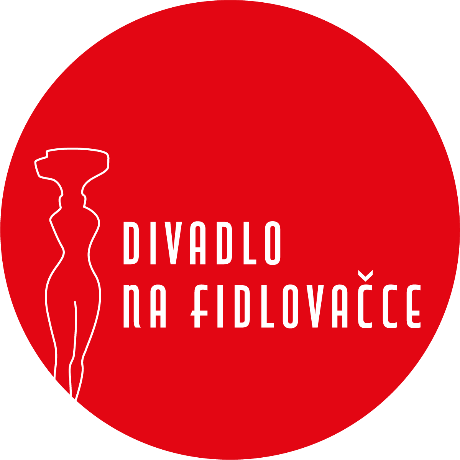 EVA TROPÍ HLOUPOSTIRežie: Pavel ŠimákDramaturgie: Petr VydraScéna: Pavel BorákKostýmy: Blanka TesařováAsistent režie: Nany BrožkováPremiéra: 27. 2. 2014Délka představení: 140 minut1.2.2021 v 19 hodHRAJÍ EVA									DIANA ŠOLTÝSOVÁMICHAL								DENNY RATAJSKÝTETA PA								LUDMILA MOLÍNOVÁELIŠKA								ANETA KREJČÍKOVÁTOMÁŠ								CTIRAD GÖTZTETA EMILIE							SANDRA POGODOVÁPAN TOVÁRNÍK, OTEC ELIŠKY					ZDENĚK MARYŠKAJAN, PODEZÍRAVÝ SLUHA					DANIEL ROUS DOKTOR STRÁŽ alias HARDEN					LUKÁŠ ROUSFREDY								LUKÁŠ PEČENKAPříloha č. II. „TECHNICKÉ POŽADAVKY“Šatny: Dámská šatna (4 herečky)Pánská šatna (6 herců)Šatna pro techniky (6 techniků)Jeviště: Hrací plocha minimálně 8x10 m – černé zakryté jevištěVolný přístup pro manipulaci s dekoracemiVolný průchod za horizontemPočet tahů 2Použití otevřené ohně během představeníTechnický personál z DNF 6Možnost vrtání do podlahyTechnická příprava 90 minSvětla: Předky: 20 PC (1kW nebo 2kW-záleží na vzdálenosti)4x Profil2x Follow Spot (iris + blackout, nebo ruční stmívač) -MěKS Strakonice tímto nedisponuje, dle telefonické dohody s p.Šromem si div.Na Fidlovačce přivezou vlastníPortály: 5x PC z každé strany (min 1kW)Most: 12x PC (min 1kW)Galerky: 4xPC z každé strany (min 1kW)Kontra:3x PC z každé stranyDMX splitter na jevišti 4x Stmívané okruhy na jevišti (1kW)2x Neregulovaná zásuvka na jevišti (ostrá)Zvuk: 2 MD nebo kartový přehrávač s autopauzou (případně možnost připojení počítače)9 vstupů na portyEfektový procesor (Hall)Portálové i jevištní monitory (reproduktory)pro více informací, kontaktujte prosím našeho zvukaře Vojtěcha Effenbergera  